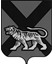 ТЕРРИТОРИАЛЬНАЯ ИЗБИРАТЕЛЬНАЯ КОМИССИЯ
ГОРОДА БОЛЬШОЙ КАМЕНЬРЕШЕНИЕ17 часов 55 минутОб отказе в регистрации кандидата в депутаты Думы городского округа Большой Камень, выдвинутого Приморским краевым отделением политической партии «КОММУНИСТИЧЕСКАЯ ПАРТИЯ РОССИЙСКОЙ ФЕДЕРАЦИИ» по многомандатному избирательному округу № 4 Васильченко Николая БорисовичаПроверив соответствие порядка выдвижения кандидата в депутаты Думы городского округа Большой Камень по многомандатному избирательному округу № 4 Васильченко Николая  Борисовича требованиям Федерального закона «Об основных гарантиях избирательных прав и права на участие в референдуме граждан Российской Федерации» (далее – Федеральный закон), Избирательного кодекса Приморского края, территориальная избирательная комиссия города Большой Камень установила.11 июля 2022 года Васильченко Николай Борисович представил
в территориальную избирательную комиссию города Большой Камень документы о выдвижении его кандидатом в депутаты Думы городского округа Большой Камень по многомандатному избирательному округу № 4,
в том числе заявление о согласии баллотироваться с указанием в нем следующих сведений о судимости:имелась судимость часть 3 статьи 159 УК РФ "Мошенничество", часть 3 статьи 30 УК РФ, судимость погашена 12.03.2012, имелась судимость
по ст. 69 УК РФ, часть 3 статьи 327 УК РФ "Подделка, изготовление или оборот поддельных документов, государственных наград, штампов, печатей или бланков", часть 1 статьи 286 УК РФ "Превышение должностных полномочий", снята 30.03.2009.Территориальной избирательной комиссией города Большой Камень
в соответствии с пунктом 6 статьи 33 Федерального закона были направлены представления о проверке достоверности сведений о кандидате.Согласно ответу Информационного центра УМВД России
по Приморскому краю от 20 июля 2022 года, поступившего
в территориальную избирательную комиссию города Большой Камень
21 июля 2022 года, Васильченко Николай Борисович 02.05.1962 года рождения, осужден:- 30.09.2009 Шкотовским районным судом Приморского края по ч. 1. 
ст. 286, ч. 3 ст. 327, ст. 69 УК РФ к штрафу 30 000 рублей.На основании ст.78 УК РФ освобожден от наказания в связи с истечением срока давности.02.07.2009 приговор вступил в законную силу.- 06.05.2010 Шкотовским районным судом Приморского края по ч. 3 
ст. 30, ч. 3 ст. 159 УК РФ к 3 годам лишения свободы.13.07.2010 приговор вступил в законную силу.15.02.2011 по постановлению Куйбышевского районного суда 
г. Иркутска освобожден условно-досрочно на 1 год 1 месяц 8 дней.Санкция части 3 статьи 159 Уголовного кодекса Российской Федерации устанавливает максимальное наказание в виде лишения свободы сроком до шести лет, в силу части 4 статьи 15 Уголовного кодекса Российской Федерации данное преступление относится к категории тяжких. В силу пункта «г» части 3 статьи 86 Уголовного кодекса Российской Федерации судимость погашается по истечении шести лет после отбывания наказания. По мнению информационного центра УМВД России по Приморскому краю судимость погашена в 2017 году.Согласно подпункту «а.1» пункта 3.2 статьи 4 Федерального закона 
«Об основных гарантиях избирательных прав и права на участие в референдуме граждан Российской Федерации» не имеют права быть избранными граждане Российской Федерации, осужденные к лишению свободы за совершение тяжких преступлений, судимость которых снята или погашена, до истечения десяти лет со дня снятия или погашения судимости.Следовательно, ограничение пассивного избирательного права Васильченко Н.Б. истекает не ранее 2027 года.В соответствии с подпунктом «а» пункта 24 статьи 38 Федерального закона, пунктом 1 части 7 статьи 49 Избирательного кодекса Приморского края отсутствие у кандидата пассивного избирательного права является основанием для отказа в регистрации кандидата.На основании изложенного, в соответствии со статьей 38 Федерального закона, частью 7 статьи 49, статьей 29 Избирательного кодекса Приморского края, территориальная избирательная комиссия города Большой Камень РЕШИЛА:1. Отказать в регистрации кандидата в депутаты Думы городского округа Большой Камень, выдвинутого Приморским краевым отделением политической партии «КОММУНИСТИЧЕСКАЯ ПАРТИЯ РОССИЙСКОЙ ФЕДЕРАЦИИ» по многомандатному избирательному округу № 4 Васильченко Николаю Борисовичу.2. Уведомить ПАО Сбербанк (структурное подразделение
№ 8635/0311) о необходимости прекратить все финансовые операции
по специальному избирательному счету кандидата в депутаты Думы городского округа Большой Камень по многомандатному избирательному округу № 4 Васильченко Николая Борисовича. 3. Копию настоящего решения направить в ПАО Сбербанк (структурное подразделение № 8635/0311) и Васильченко Н.Б.4. Направить настоящее решение в Избирательную комиссию Приморского края для размещения на официальном сайте Избирательной комиссии Приморского края в информационно-телекоммуникационной сети «Интернет».Председатель комиссии                                                                     Г.В. БантееваСекретарь комиссии                                                                      С.М. Кононенко21.07.2022г. Большой Камень№ 76/450